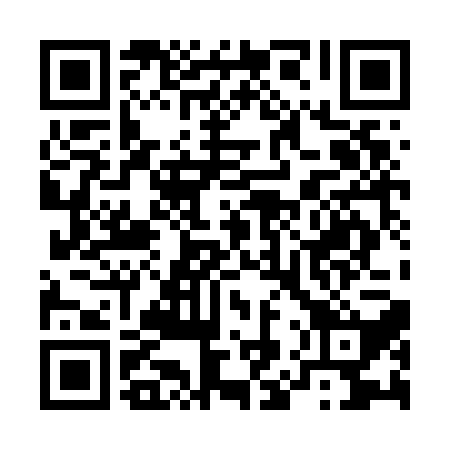 Prayer times for Roriwaro jo Tar, PakistanWed 1 May 2024 - Fri 31 May 2024High Latitude Method: Angle Based RulePrayer Calculation Method: University of Islamic SciencesAsar Calculation Method: ShafiPrayer times provided by https://www.salahtimes.comDateDayFajrSunriseDhuhrAsrMaghribIsha1Wed4:245:4612:193:466:528:132Thu4:235:4512:183:466:528:143Fri4:225:4412:183:466:538:154Sat4:215:4412:183:466:538:155Sun4:215:4312:183:456:548:166Mon4:205:4212:183:456:548:177Tue4:195:4212:183:456:558:188Wed4:185:4112:183:456:558:189Thu4:175:4112:183:456:568:1910Fri4:165:4012:183:446:568:2011Sat4:165:3912:183:446:578:2012Sun4:155:3912:183:446:578:2113Mon4:145:3812:183:446:588:2214Tue4:135:3812:183:446:588:2315Wed4:135:3712:183:446:598:2316Thu4:125:3712:183:436:598:2417Fri4:115:3612:183:437:008:2518Sat4:115:3612:183:437:008:2519Sun4:105:3612:183:437:018:2620Mon4:105:3512:183:437:018:2721Tue4:095:3512:183:437:028:2822Wed4:085:3412:183:437:028:2823Thu4:085:3412:183:437:038:2924Fri4:075:3412:183:437:038:3025Sat4:075:3312:183:427:048:3026Sun4:065:3312:193:427:048:3127Mon4:065:3312:193:427:058:3228Tue4:065:3312:193:427:058:3229Wed4:055:3212:193:427:068:3330Thu4:055:3212:193:427:068:3331Fri4:055:3212:193:427:078:34